Data Analysis Problemby Marianna Pap and József Szeberényito accompanyThe Cell: A Molecular Approach, Eighth EditionGeoffrey M. Cooper16.2 Synthesis and Secretion of FibronectinThis Data Analysis Problem is also found on page 561 of the textbook.Source: 	Tamkun, J. W., R. O. Hynes. 1983. Plasma fibronectin is synthesized and secreted by hepatocytes. J. Biol. Chem. 258: 4641–4647.Level of difficulty: LowCorresponding chapter(s) in the textbook: Chapter 16 Review the following terms before working on the problem: cell culture, immuno-fluorescence staining, albumin, fibronectin, fluorescence microscopyExperimentRat liver cell cultures were studied by indirect immunofluorescence staining using antisera against albumin (A) or fibronectin (B). The cells were visualized by fluorescence microscopy (both micrographs display a single hepatocyte).Figure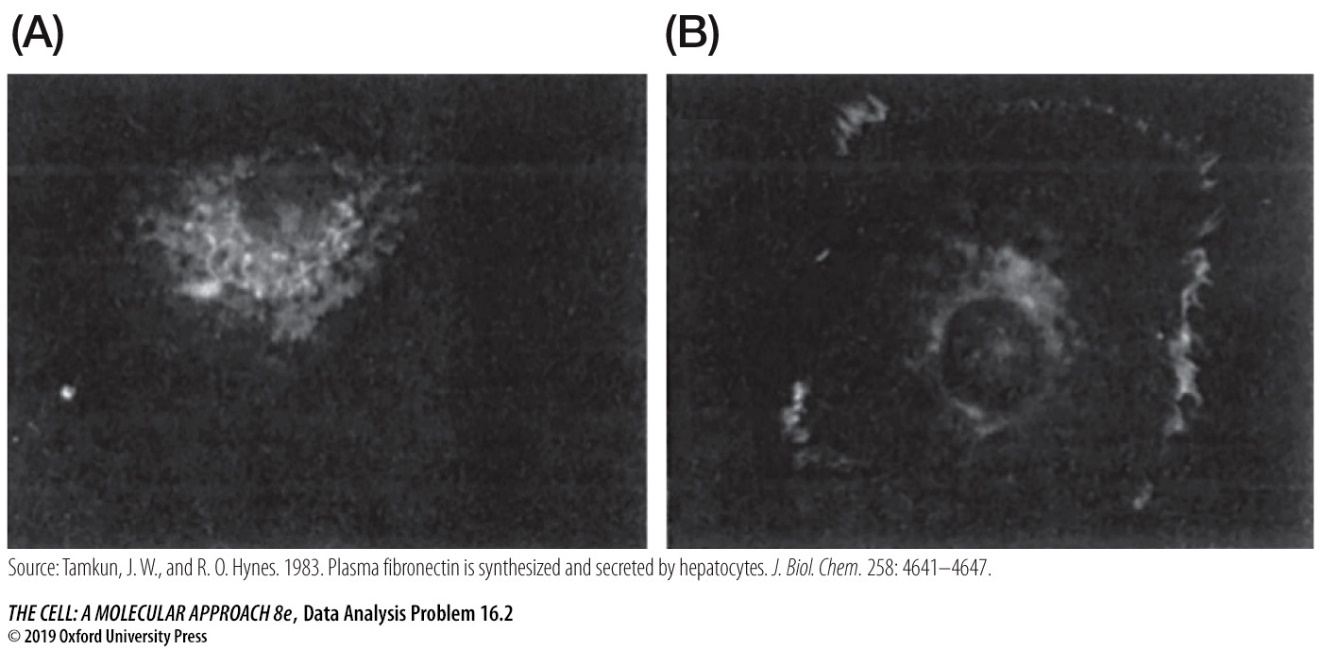 Questions1. Interpret the staining pattern of the two proteins.2. Suggest an explanation for fibronectin staining around the exterior surface of the cell.3. What proteins in the cell membrane bind fibronectin?